Министерство здравоохранения Астраханской областиГБУЗ АО «Центр медицинской профилактики»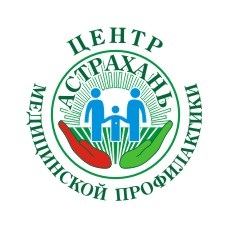 Памятка для населенияПРОФИЛАКТИКА ОНКОЛОГИЧЕСКИХ ЗАБОЛЕВАНИЙКанцерогенез (лат. сancer – рак) – процесс перерождения нормальной клетки в злокачественную имеет свои закономерности и стадии. К сожалению, невозможно полностью защитить себя и своих близких от этой болезни, раком может заболеть любой человек. Виды активной профилактики ракаРазличают три вида активной профилактики рака: первичная, вторичная и третичная.Первичная профилактика – предупреждение воздействия канцерогенов (процесса появления опухоли). Также в первичную профилактику входит повышение иммунитета организма, нормализация образа жизни и питания. Очень важным является отказ от курения, злоупотребления спиртными напитками, физическая активность, здоровое питание и нормализация веса.Вторичная профилактика  - обнаружение и борьба с предраковыми заболеваниями, выявление, профилактика и лечение рака ранних стадий. К вторичной профилактики относятся: мазки на онкоцитологию (рак шейки матки), профилактические осмотры, выявление групп риска, маммография (рак молочной железы), профилактическое КТ лёгких у курильщиков, тест на ПСА (рак простаты).Третичная профилактика – предупреждение рецидивов (возврата) опухоли, появления  метастазов и новых опухолевых заболеваний у излеченных онкологических больных.ПРИЗНАКИ РАКАНеобъяснимая потеря веса. Необъяснимое снижение веса на 4-5 кг или больше, может быть первым признаком рака.Повышение температуры (лихорадка). Повышение температуры  часто наблюдается при раке, но чаще всего происходит после того, как рак метастазировал.Повышенная утомляемость (усталость). Усталость – может быть важным признаком  того, что опухоль растёт.Изменения кожных покровов. Наряду с раком кожи, некоторые другие формы рака могут вызывать видимые изменения кожи в виде потемнения кожи (гиперпигментация), пожелтения (желтуха), покраснения (эритемы), зуда и избыточного роста волос.Боль. Боль может являться ранним признаком нескольких опухолей, например, костей или яичка. Чаще всего боль из-за рака означает, что опухоль уже дала метастазы.СПЕЦИФИЧЕСКИЕ ПРИЗНАКИ РАКАнарушения стула или функции мочевого пузыря;незаживающая рана или язва;белые пятна в ротовой полости, или белые пятна на языке;необычные кровотечения или выделения;утолщение или уплотнение в груди или других частях тела;несварение  желудка или затруднённое глотание;изменения в бородавке, родинке или любые новые изменения кожи;раздражающий длительный кашель или охриплость голоса.Однако, данные симптомы могут быть и при других заболеваниях, поэтому правильный диагноз может поставить только врач в специализированном медицинском учреждении. 